Freizeitzentrum „Lindwurm“ e.V.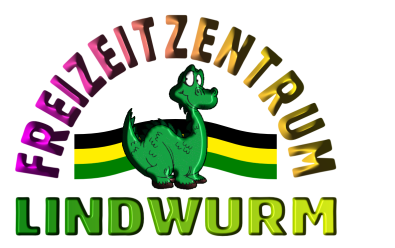 99510 Apolda, Reuschelstraße 3Tel.: 03644 – 56 30 12E-Mail: info@lindwurm-apolda.de Liebe Eltern, liebe Kinder!Natürlich müssen auch wir uns dabei an viele Regeln halten und der Betrieb wird (noch) nicht wie gewohnt stattfinden können. Wir fassen hier kurz und knapp zusammen, was alles aus Sicherheitsgründen und zum Infektionsschutz zu beachten ist:Die Türen bleiben geschlossen, der Zutritt erfolgt nur nach vorherigem Klingeln im Hof (ihr Kind wird von einem Mitarbeiter in Empfang genommenfür Anmeldungen betreten die Erwachsenen nur den Eingang über die AlexanderstraßeBelehrung und Kontaktformular müssen unterschrieben vorgelegt werden – erst dann kann Einlass erfolgen & Zutritt nur mit Mund-Nasen-SchutzBesuch des Lindwurms ist nur nach vorheriger Anmeldung möglich, da die zugelassene Kinderanzahl sehr begrenzt ist (dazu ist das Anmeldeformular beim ersten Besuch mitzubringen oder vorab in den Briefkasten zu stecken) – Formular auf Homepage zum Download zu finden!Es können aktuell aufgrund der Abstandsregelung nur 22 Kinder in den Werkstätten betreut werden, eine telefonische Platzreservierung ist möglich, sofern das erforderliche Formular vorliegt keine Garantie für die Betreuung - sobald die Maximalanzahl von 22 Kindern erreicht wird, können keine Kinder mehr aufgenommen werdenBei Krankheitssymptomen wir Husten, Schnupfen, Fieber o.Ä. dürfen die Kinder nicht in den Lindwurm kommenWerden von Seiten der Mitarbeiter Symptome bemerkt, werden die Eltern unverzüglich informiert und sind verpflichtet, eine Abholung des Kindes zu gewährleisten nur Gruppenbetrieb möglich! 1. Gruppe, vormittags von 10.00 -13.00 Uhr nur Werkstattbetrieb (keine Mittagsversorgung möglich)13.00 – 14.00 Uhr schließt der Lindwurm! 2. Gruppe, nachmittags von 14.00 – 17.00 Uhr Nachmittagsbetreuung im FreienDer offene Bereich, das Kindercafé und die Küche bleiben vorerst aus hygienischen und platztechnischen Gründen geschlossenjede Woche erfolgen wechselnde Bastelangebote in den Werkstättenspätestens 17.00 müssen die Kinder abgeholt werden oder bei Erlaubnis den Lindwurm allein verlassenDiese Regeln gelten bis auf Weiteres, über Neuerungen seitens des Gesundheitsamts und des Jugendamts werden wir Sie informieren. Wir hoffen, dass wir in absehbarer Zeit wieder ganz regulär öffnen können. Für Rückfragen stehen wir Ihnen gern per Telefon oder E-Mail zur Verfügung.Mit freundlichen Grüßendas Lindwurm-TeamFreizeitzentrum „Lindwurm“ e.V.99510 Apolda, Reuschelstraße 3Tel.: 03644 – 56 30 12E-Mail: info@lindwurm-apolda.de Hiermit möchte ich mein Kind ________________________ zur Betreuung im Freizeitzentrum „Lindwurm e.V.“ anmelden. Ich versichere, dass eine sofortige Abholung meines Kindes bei Krankheitssymptomen gewährleistet wird. Zu diesen Symptomen zählen unter anderem: HustenSchnupfenFieberGliederschmerzen Bitte ankreuzen!Mein Kind darf alleine gehen.   Mein Kind wird abgeholt von ___________________________________________.Zutritt nach Klingeln (Hofeingang) KinderZutritt nach Klingeln (Haupteingang – Alexanderstr.) Eltern für die FerienanmeldungenTragen von Mund-Nasen-Schutz ist PflichtKontaktdaten der Eltern:Name: _____________________________________________________________________Adresse: _________________________________________________________________________________________________________________________________________	_____________________________________________________________________Telefonnummer: ____________________________________________________________(bitte unbedingt angeben!)Achtung: Schließung des Lindwurms von 13.00 – 14.00 UhrKeine Mittagsversorgung möglichBei groben Disziplinarverstößen müssen die Eltern gewährleisten können, ihr Kind auch an Ausflugstagen abzuholen! Freizeitzentrum „Lindwurm“ e.V.99510 Apolda, Reuschelstraße 3Tel.: 03644 – 56 30 12E-Mail: info@lindwurm-apolda.de Belehrung:bei Krankheitssymptomen des Kindes erfolgt kein Zutritt (laut §3 Abs.1 Thüringer Verordnung zur Eindämmung des Coronavirus)bei Auftreten von Symptomen während des Aufenthalts in der Einrichtung muss eine sofortige Abholung des Kindes gewährleistet werdenErreichbarkeit der Eltern zwingend notwendigZutritt nur mit Mund-Nasen-SchutzEinhaltung eines Mindestabstandes von 1,5 MeternBitte Taschengeld mitgeben zum BastelnAnmeldeformular muss in jedem Fall vollständig ausgefüllt vorliegen Hiermit bestätige ich, _____________________, dass ich die Belehrung zur Kenntnis genommen habe, mich damit einverstanden erkläre und die Punkte mit meinem Kind besprechen werde.Ort, Datum									UnterschriftBei Rückfragen stehen wir Ihnen gern telefonisch oder per E-Mail zu Verfügung.Freundliche Grüße,das Lindwurm-Team